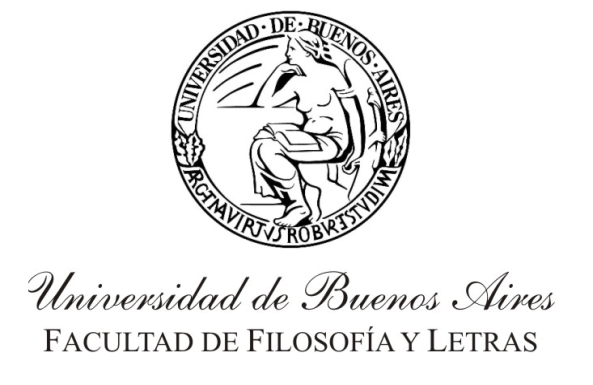 SEMINARIO DE DOCTORADODEBATES ÉTICO-POLÍTICOS INTERCULTURALES CONTEMPORÁNEOS SOBRE AMPLIACIÓN DE DERECHOS Y CIUDADANÍADocente/s a cargo: Dra. Alcira Beatriz BonillaCarga horaria: 32 HS.Cuatrimestre, año: bimestre de verano 2023Fundamentación: Con el surgimiento y auge de la filosofía y los estudios sociales interculturales, a partir de la última década del siglo pasado los debates sobre derechos y ciudadanía experimentan un dinamismo y complejización particulares. En efecto, a las corrientes de pensamiento feminista, liberacionista, crítico y decolonial, en América Latina se suma este enfoque que insiste en denunciar los riesgos del monoculturalismo imperante y hace lugar académico a la pluralidad de voces y razones, también y de modo preferencial a las provenientes de los pueblos originarios y afrodescendientes. A partir de una presentación de los orígenes de la filosofía intercultural, de los rasgos específicos del pensamiento intercultural en Nuestra América y de una revisión del posicionamiento intercultural en cuestiones de reconocimiento y de justicia, este seminario propone una investigación sobre dos temas de singular importancia ético-política: las ciudadanías interculturales emergentes y los derechos ecoculturales.ObjetivosQue l@s estudiantes del doctorado que hayan cursado y aprobado este seminario, conozcan el origen y desarrollo teórico de la Filosofía y de las Ciencias Sociales Interculturales hacias finales del siglo XX, sobre todo en América Latina;conozcan y puedan evaluar el giro y la nueva agenda temática que significan para el desarrollo de la reflexión ético-política la continuidad de la Filosofía de la Liberación y de las corrientes de pensamiento crítico latinoamericano en la Filosofía Intercultural Nuestroamericana;estén capacitad@s para leer los textos básicos de la Filosofía de la Liberación y de la Filosofía Intercultural sobre temas de pensamiento ético-político;puedan pensar desde una perspectiva de pensamiento ético-político intercultural no monológica, no juridicista y situada la ampliación de la noción de ciudadanía propuesta como “ciudadanías interculturales emergentes;puedan reflexionar desde una perspectiva de pensamiento ético-político intercultural no monológica, no juridicista  y situada sobre diversas formas de ampliación de derechos, en particular, derechos de minorías, de seres vivientes y ecoculturales.Semana 1: IntroducciónContenidos: Presentación del seminario: fundamentación, objetivos, programa, actividades, evaluación.La emergencia académica de la filosofía intercultural: caracterización general, tendencias, instituciones, protagonistas.Revisión categorial de la filosofía académica tradicional y cambios respecto de fuentes y métodos.La filosofía intercultural en América Latina en sus relaciones y diferencias con la Filosofía de la Liberación, el marxismo latinoamericano, otras formas de pensamiento crítico y los estudios decoloniales.Bibliografía obligatoria:Bonilla, A. (2021) “’De intellectus emendatione’”, en Bonilla, A., Rosero Morales, J., Fornet-Betancourt, R., Desafíos para una Filosofía Intercultural Nuestroamericana, Popayán, Col., Editorial Universidad del Cauca, pp. 47-94.Dussel, E.; Mendieta, E., Bohórquez, C. (2009) El pensamiento filosófico latinoamericano, del Caribe y “latino” (1300-2000), México, Siglo XXI (se indicarán las entradas que corresponden).Bibliografía complementaria:Castro-Gómez, Santiago. (2019) El tonto y los canallas. Bogotá: Pontificia Universidad Javeriana.Fornet-Betancourt, R. (2015) Zur Geschichte und Entwicklung der Interkulturellen Philosophie, Mainz, Verlag Mainz.Insausti, X.; Vergara, J. (Eds.) (2012) Diálogos de pensamiento crítico, Bilbao/Santiago de Chile, Universidad del país Vasco/Universidad de Chile.Roda, F.: Heredia, N. (Comps.) Filosofía de la liberación. aportes para pensar a partir de la descolonialidad. San Salvador de Jujuy: Facultad de Humanidades y Ciencias Sociales, UNJU.Salas Astrain, Ricardo (coord.) (2005) Pensamiento crítico Latinoamericano. Conceptos fundamentales. Santiago de Chile, EUCSH. 2. Semana 2: El pensamiento ecointercultural nuestroamericanoContenido:El tránsito de la filosofía y las ciencias sociales interculturales al pensamiento ecointercultural nuestroamericano.Necesidad de una epistemología abierta a partir de la denuncia de la colonialidad del saber y del reconocimiento del antropo-, andro-  y etnocentrismo de los modelos hegemónicos.Contextos, pluralidad de mundos y universalidad. Bibliografía obligatoria:Bonilla, A., Rosero Morales, J., Fornet-Betancourt, R., (2021) Desafíos para una Filosofía Intercultural Nuestroamericana, Popayán, Col., Editorial Universidad del Cauca.Estermann, J. (2021) Superar el etnocentrismo: textos escogidos. Beccar, Poliedro.Godoy, D.  (2017) “Alteridad, diferencia y exterioridad en la filosofía latinoamericana desde una perspectiva feminista”. Cuadernos del CEL, Vol II, Nº 3, pp.60-75.Parfeniuk, A. (2018) “Apuntes sobre la colonialidad del saber (Apuntes para una epistemología abierta”, en Dalmagro, M.; Parfeniuk, A. (Eds.) Reflexiones comparadas. Dsplazamientos, encuentros y contrastes. Córdoba (Arg.), FL UNC.Rabinovich, S. (Ed.) (2017) Retornos del Discurso del “Indio” (para Mahmud Darwish). México: UNAM, Instituto de Investigaciones Filológicas / Apofis de Fara ediciones.Bibliografía complementaria:Acosta, Y. (2020) Sujeto. Transmodernidad. Interculturalidad. Tres tópicos utópicos en la transformación del mundo. Montevideo, UDELAR.Godoy, D. (2017) “Aportes feministas en torno a la categoría de víctima en la Ética de la liberación de Enrique Dussel”. En: Roda, F.; Heredia, N. (Comps.). Filosofía de la Liberación. Aportes para pensar a partir de la descolonialidad. San Salvador de Jujuy, UNJu, pp. 201-217. Leff, E (coordinador) (2001) Justicia ambiental: construcción y defensa de los nuevos derechos ambientales culturales y colectivos en América Latina. México, PNUMA, Oficina Regional para América Latina y el Caribe / UNAMSamaniego, M.  (2021) Estudios Interculturales desde el Sur: procesos, debates y propuestas. Santiago de Chile, Ariadna ediciones.Villanueva Barreto, J. (2020) Fenomenología e interculturalidad. Pluralidad de mundos: el sumak kausay y la crítica al desarrollo. Bogotá. Aula de Filosofía3. Semana 3: Revisión intercultural de los debates sobre reconocimientoContenido:La cuestión del reconocimiento en la filosofía académica europea. Tres modelos: J. Habermas, A. Honneth y P. Ricoeur.Cuestionamientos euronorteamericanos. Posiciones latinoamericanas.Bibliografía obligatoria:Bonilla, A.(2017) “Lectura intercultural de algunas patologías del reconocimiento en América Latina”. En G. Sauerwald y R. Salas Astraín (Eds.) La cuestión del reconocimiento en América Latina. Perspectivas y problemas de la teoría político-social de Axel Honneth, Zürich, Lit, pp. 81-92. Fornet-Betancourt, R. (2011) La filosofía intercultural y la dinámica del reconocimiento, Temuco, Ediciones UC Temuco. Fraser, N. (2004) „Nuevas reflexiones sobre el reconocimiento“ (disp. en https://newleftreview.es/issues/4/articles/nancy-fraser-nuevas-reflexiones-sobre-el-reconocimiento.pdf)Médici, A. (2022) “Más allá del reconocimiento: liberación, interculturalidad, derechos humanos a 51 años de la Filosofía de la Liberación”, Revista de Filosofía Latinoamericana y Ciencias Sociales, Año XLVII, n° 33, pp. 48-65.Salas, R. (2014) “Debates teórico-metodológicos acerca de reconocimiento e interculturalidad”, F@ro, Nº 20. 3.Bibliografía complementaria:Flores Moreno, A.; Tubino, F. (2020) La interculturalidad crítica como política del reconocimiento. Lima, PUCP.Genel, K.; Deranty, J.-P. (Eds.) (2016) Recognition or disagreement, New York, Columbia University Press.Honneth, A. (1997) La lucha por el reconocimiento, Barcelona, Crítica.--- (2009) Crítica del agravio moral. Patologías de la sociedad contemporánea, trad. Peter Storant Diller, ed. literaria a cargo de Gustavo Leyva, intr. Miriam Mesquita Sampaio de Madureira, Buenos Aires, FCE / UAM.--- (2012). Reificación. Buenos Aires: Katz.--- (2014). El derecho de la libertad. Buenos Aires: Katz.--- (2016). Patologías de la libertad. Buenos Aires: Editorial Las Cuarenta.--- (2012) The I in We: Studies in the Theory of Recognition. Cambridge, Polity, 2012. Ricoeur, P. (2005) Caminos del Reconocimiento. Tres estudios, Madrid, Trotta. Sauerwald, G.; Salas Astraín, R. (Eds.) (2017) La cuestión del reconocimiento en América Latina. Perspectivas y problemas de la teoría político-social de Axel Honneth, Zürich, Lit.Zielinski (2017) “La categoría 'reconocimiento' en la Ética de la liberación de E. Dussel”. En: Salas Astraín, R.; Sauerwald, G. (Comps.) La cuestión del reconocimiento en América Latina. Perspectivas y problemas de la teoría político-social de Honneth, Münster, LIT Verlag, pp. 257-272. 4. Semana 4: Hacia una justicia interculturalContenido:La problematización de las teorías de la justicia monológicas contemporáneas en la filosofía y el pluralismo jurídico. Principales criterios de problematización: diversidades subalternizadas y memoria de las víctimas. Análisis de cuatro referentes actuales: F.Colom , C. Bartolomé Ruiz, R. Ariza y R. Salas.Bibliografía obligatoria:Ariza, R. (2010) El derecho profano: Justicia indígena, Justicia informal y otras maneras de realizar lo justo. Bogotá, Universidad Externado de Colombia (fragmentos).Bartolomé Ruiz, C. (2013) “La justicia anamnética. Violencia, mímesis y memoria de las víctimas”. Advocatus.N° 20, pp. 319-335.Colom, F. (2009) “Justicia Intercultural: el pluralismo jurídico y el potencial de la hermenéutica normativa”, en Revista Internacional de Filosofía Política 33 (2009), pp. 7-26.Salas, R. (2015) “Notas para una contextualización de la justicia, desde y más allá de Frankfurt”. Cuyo. Anuario de Filosofía Argentina y Americana, v. 32, pp. 189-227.Bibliografía complementaria:Ariza, R. (2010) El derecho profano: Justicia indígena, Justicia informal y otras maneras de realizar lo justo. Bogotá, Universidad Externado de Colombia.Bartolomé Ruiz, C. (org.) (2010) Direiito à justiça memória e reparação: a condição humana nos estados de exceção. São Leopoldo, UNISINOS.Fornet-Betancourt, R. (2014) Justicia, Restitucion, Convivencia. Desafíos de la Filosofía Intercultural en América Latina. Aachen, EIFI (versión digital 2020). La Porta, P. (2012) “Justicia y Ciudadanía. Educación para la participación como exigencia de justicia” En Cullen, C.; Bonilla, A. (Comps.) La ciudadanía en jaque. Problemas éticos políticos de prácticas conquistadoras de sujetos. Vol 1.Buenos Aires, La Crujía. Buenos Aires.  pp. 137-157. Maesschalck, M. et alii. (2020) Luchas sociales, justicia contextual y dignidad de los pueblos. Santiago de Chile, Ariadna Ed.Mate, R. (2011) Tratado de la injusticia, Barcelona, Ed. Anthropos. Mate, R. et alii (2011) Justicia y memoria. Hacia una teoría de la justicia anamnética. Barcelona, Anthropos. Ricoeur, P. (2006) Le Juste, la Justice et son échec, Paris, L’Herne. Senent, J. A. (2012) La lucha por la justicia. Selección de textos de Ignacio Ellacuría (1969-1989). Bilbao: Deusto.5. Semana 5: Revisión intercultural de la teoría sobre derechos humanosContenido:La visión positivo juridicista de los Derechos Humanos y sus problemas teóricos.Críticas desde la Filosofía de la Liberación desde la historización de los Derechos Humanos y a partir de la consideración de las víctimas históricas.Los Derechos Humanos en contextos interculturales.Bibliografía obligatoria:Ellacuría, I. (2020) “Historización de los Derechos Humanos desde los pueblos oprimidos y las mayorías populares”, en Bartolomé Ruiz, C. (org.) (2010) Direiito à justiça memória e reparação: a condição humana nos estados de exceção. São Leopoldo, UNISINOS.Hinkelammert. F. (2001) “Los derechos humanos frente a la globalidad del mundo”, Estudios, Nº 2, pp. 11-29.La Porta, P. (2015) “¿Nos obliga la vulnerabilidad humana?” En Dei, D. editor. Caminos para pensar la Democracia. Desde la filosofía, las humanidades y las Artes. Buenos Aires, UNLa/Biblos.Zielinski, J. M. (2013) “Los Derechos Humanos desde las víctimas históricas. Análisis crítico desde la ética intercultural de la liberación”, Las Torres de Lucca. Revista Internacional de Filosofía Política, Número 3 (julio-diciembre), pp. 97-137. Bibliografía complementaria:Bartolomé Ruiz, C. (org.) (2010) Direiito à justiça memória e reparação: a condição humana nos estados de exceção. São Leopoldo, UNISINOS.Bhabha, H. (2013) Nuevas minorías; nuevos derechos. México, Siglo XXIFerrajoli, L. (1999) Derechos y garabtías. La ley del más débil. Madrid: Trotta.Forst, R. (2005) “El derecho básico a la justificación: hacia una concepción constructivista de los derechos humanos”. Revista Estudios Políticos, N° 26, pp. 27-59.Gándara Carballido, M. (2019) Los derechos humanos en el siglo XXI : una mirada desde el pensamiento crítico. Ciudad Autónoma de Buenos Aires: CLACSO.La Porta, P. (2010) “Derechos Humanos en contextos interculturales. Fundamentación desde la teoría ética de Michael Walzer”. Lorenzano, C. et al. (comp). XV Congreso Nacional de Filosofía. Buenos Aires, Eduntref.Rosillo Martínez, A. (2013) Fundamentación de derechos humanos desde América Latina. México, Itaca.--- (2018) Historizar los derechos humanos desde América Latina, Aguascalientes: CENEJUS.Sánchez Rubio, D. (2007) Contra una cultura anestesiada de Derechos Humanos. San Luis Potosí: CEDHSLP UASLP.Senent, J. A. (2012) La lucha por la justicia. Selección de textos de Ignacio Ellacuría (1969-1989). Bilbao: Deusto.Zaffaroni, E. R. (2022) Colonialismo y derechos humanos. Apuntes para la historia criminal del mundo. Buenos Aires: Penguin Random House.Zielinski, J.M. (2013) “Derechos humanos, memoria de las víctimas e interculturalidad: El desafío de la universalidad en tiempos de polifonía cultural y exclusión”en Actas del XIV Congreso Nacional de Filosofía: Reconocimiento, justicia y exclusión, Universidad Nacional Mayor de San Marcos, Lima. 6. Semana 6: Derechos ecoculturalesContenido: La colonialidad de la naturaleza subyacente a la la dicotomía moderna naturaleza-cultura, aún vigente en el modelo extractivista del capitalismo neoliberal. Los modelos relacionales en las ontologías de los pueblos originarios. Modelos analógicos.Hacia una imprescindible ecofilosofía (ecosabiduría intercultural). Los derechos de los seres vivos y de la Tierra.Identidades ecoculturales y derechos ecoculturales. Discusión de la distinción entre derechos bioculturales y derechos ecoculturales.Bibliografía obligatoria:Albán Achinte, A.; Rosero, J. (2016) “Colonialidad de la naturaleza: ¿imposición tecnológica y usurpación epistémica? Interculturalidad, desarrollo y re-existencia”, Nómadas N° 45, pp. 27-41. Bonilla, Alcira B., “Algunas ideas para educar en derechos interculturales”. En I. Ramírez Hernández (Coord.), Tópicos de Filosofía y Educación para el Siglo XXI. 2021, México, CLACSO, pp. 187-211.Dobson, A. (2001) “Ciudadanía ecológica: ¿una influencia desestabilizadora?” Isegoria/24 pp. 167-187.Gómez, R. (2021) Tecnología y Sociedad. Una filosofía política. Buenos Aires, Ciccus.Larrère, C. (2001) “Naturaleza. Naturaleza y naturalismo”. En: Canto-Sperber, M. (ed.), Diccionario de Ética y de Filosofía Moral. México, FCE. Vol. 1. Pp. 1107-1114.Tola, F. (2016) “El ‘giro ontológico’ y la relación naturaleza/cultura. Reflexiones desde el Gran Chaco”. Apuntes de investigación del CECYP. N° 27. pp. 128-139.Bibliografía complementaria:Abram, D. (2021) Devenir animal. Una cosmología terrestre. Buenos Aires: Sigilo.Bonilla, A.(2017) “Racismo ambiental”. En: Tapia Kwiecien, M.; Ávalos, A. (Eds.) Los discursos sobre la ecología y el medio ambiente en sus intersticios lingüísticos, semióticos y educativos. Actas de las IV Jornadas Internacionales de ecología y lenguajes. Tomo I. Córdoba, Facultad de Lenguas, UNC, pp. 10-19. Cangi, A.; González, A. (comp.), Meditaciones sobre la Tierra, Vicente López: Red EditorialDescola, P. (2012) Más allá de naturaleza y cultura, Buenos Aires, Amorrortu.Dobson, A.; Bell, D. (ed.) (2005) Environmental Citizenship Cambridge, Massachusetts: The MIT Press.Gudynas, E. (2019) Ética biocéntrica y política ambiental. Stgo. De Chile, Ed. Quimantú, 6ta. ed.Gutiérrez, D.  (2014), “Liberación ambiental”. En: Podetti, H. (comp.) III Jornadas Académicas Alberto Methol Ferré “La construcción de la ciudadanía suramericana y latinoamericana en el mundo multipolar del siglo XXI”.Kymlicka, W.; Donaldson, S. (2011) Zoopolis: A political theory of animal rights. Oxford: Oxford University PressLeff, E (coordinador) (2001) Justicia ambiental: construcción y defensa de los nuevos derechos ambientales culturales y colectivos en América Latina. México, PNUMA, Oficina Regional para América Latina y el Caribe / UNAMLópez Velasco, S. (2009) Ética Ecocomunitarista. Ética para el socialismo del siglo XXI. San Luis Potosí, UA de San Luis Potosí.Noguera, P. (2020). Polifonías geo-ético-poéticas del habitar-sur. Manizales: Universidad Nacional de Colombia, Centro editorial Facultad de Administración.Riechmann, J. (coord) (2004) Ética ecológica: propuestas para una reorientación, Nordan-Comunidad.Zaffaroni, E. (2012) La pachamama y el humano. Buenos Aires: Colihue-Ediciones Madres de Plaza de Mayo.7. Semana 7: Ciudadanía: ¿concesión o derecho humano?Contenido: Síntesis de las posiciones contemporáneas sobre los alcances de la ciudadanía.Las discusiones sobre la ciudadanía como derecho humano.Bibliografía obligatoria:Acosta, Y. (2010) “Pensamiento crítico, sujeto y democracia en América Latina”, Utopía y Praxis Latinoamericana, 51, pp. 15-43.Balibar, E. (2013) Ciudadanía. Buenos Aires, Adriana Hidalgo Editora.Chausovsky, G. (2011) “Soberanía y derechos humanos: tensiones y asperezas”. En: Cerqueira Filho, Gisálio (org.), Sulamérica –comunidade imaginada- emancipação e integração. Niterói: EdUFF. Pp. 119-127.Bibliografía complementaria:Balibar, E. (2013) Ciudadano sujeto. Vol.1: El sujeto ciudadano. Buenos Aires, Prometeo.--- (2014) Ciudadano sujeto. Vol.2: Ensayos de Antropología filosófica. Buenos Aires, Prometeo.Butler, J.; Spivak, G. (2009) ¿Quién le canta al estado-nación? Lenguaje, política, pertenencia. Buenos Aires, Paidós.Chaui, M. (2006), Cidadania cultural: O direito à cultura, Sao Paulo, Fundación Perseu Abramo.Cullen, C.; Bonilla, A. (Comps.) (2012) La ciudadanía en jaque. I. Ciudadanía, alteridad y educación, Buenos Aires, La Crujía.Kymlicka, W. (2006) Fronteras territoriales. Madrid, Trotta. Quesada, F. (Ed.) (2008) Ciudad y ciudadanía. Senderos contemporáneos de la Filosofía política. Madrid, Trotta.8. Semana 8: Ciudadanías interculturales emergentesContenido:Ciudadanía y cultura: los derechos culturales como constitutivos de la ciudadanía.El modelo multicultural como modelo político mostrenco.El desarrollo de una teoría sobre ciudadanías interculturales, a partir de la emergencia de reclamos por derechos políticos plenos por parte de grupos provenientes de pueblos originarios y de grupos migrantes.Evaluación del seminario.Bibliografía obligatoria:Alfaro, S.; Ansión, J.; Tubino, F. (ed.) (2008) Ciudadanía intercultural. Conceptos y pedagogías desde América Latina, Lima: Fondo Editorial de la Pontificia Universidad Católica del Perú / RIDEI.Berisso, D. (2019) “Construcción de la ciudadanía y transformación de la filosofía”, en Rubinelli, M. L. (Comp.) Ciudadanías en construcción, San Salvador de Jujuy, ediunju.Bonilla, A. (2013) “Ciudadanías Interculturales Emergentes”. En: Cullen, C.; Bonilla, A. (Dres.) La ciudadanía en jaque. Problemas éticos políticos de prácticas conquistadoras de sujetos. 2. Ciudadanía, Interculturalidad y Migración, Buenos Aires, La Crujía.Bibliografía complementaria:Brito Rodríguez, S., Basualdo Porra, L., Urrutia Arroyo, R. (Eds.) (2020) Interculturalidad(es) y migraciones. Desafíos desde una ciudadanía emergente. Santiago (Ch.), Ed. Aún creemos en los sueños.Cullen, C.; Bonilla, A. (Dres.) La ciudadanía en jaque. Problemas éticos políticos de prácticas conquistadoras de sujetos. 2. Ciudadanía, Interculturalidad y Migración, Buenos Aires, La Crujía.Faundes Peñafiel, J.; Ramírez, S. (ed.) (2020) Derecho fundamental a la identidad cultural: Abordajes plurales desde América Latina. Santiago: RIL editores, Universidad Autónoma de Chile.Rubinelli, M. L. (Comp.) (2019) Ciudadanías en construcción, San Salvador de Jujuy, ediunju.Zielinski, J.M. (2015) “La ciudadanía intercultural como praxis de liberación ('avodáh). Una contribución desde la perspectiva de la filosofía judeo-americana”. En: Caorsi, C.; Navia, R. (Compils) Actas del II Congreso Internacional de la Sociedad Filosófica del Uruguay. Montevideo. 3. Bibliografía generalAbram, D. (2021) Devenir animal. Una cosmología terrestre. Buenos Aires: Sigilo.Acosta, Y. (2003) Las nuevas referencias del pensamiento crítico en América Latina. Ética y ampliación de la sociedad civil. Montevideo, FHCE, Departamento de Publicaciones.--- (2005) Sujeto y Democratización en el contexto de la Globalización. Perspectivas Críticas desde América Latina. Montevideo, Nordan-Comunidad.--- (2008) Filosofía Latinoamericana y Democracia en Clave de Derechos Humanos, Montevideo, Nordan-Comunidad.--- (2010) “Pensamiento crítico, sujeto y democracia en América Latina”, Utopía y Praxis Latinoamericana, 51, pp. 15-43.--- (2020) Sujeto. Transmodernidad. Interculturalidad. Tres tópicos utópicos en la transformación del mundo. Montevideo, UDELAR.Aguer, B. (Ed.) (2013). Cartografías del Poder y descolonialidad. Buenos Aires, Editorial del Signo. Aguer, B.; Belloro, L. (2017) "Desplazamientos paradigmáticos en la filosofía argentina. De la normalidad filosófica a la filosofía de la liberación". Cuadernos del CEL, Año II, Nº 3,  pp.76-10.Aguerre, L., (2016) Hacia una universalidad intercultural. Desafíos histórico-filosóficos para una perspectiva ético-política nuestroamericana. Buenos Aires, Facultad de Filosofía y Letras (tesis de doctorado, inédita). Albán Achinte, A. (2013) “Diversidad, diferencia e interculturalidad: tensiones e incertidumbres”, en J. R. Rosero Morales (Comp.), Estudios de suelo. Interculturalidad y sujetos en resistencia. Popayán: Sentipensar Editores, pp. 105-132.--- (2017) Prácticas creativas de re-existencia basadas en lugar : más allá del arte ... el mundo de lo sensible. Buenos Aires: Ediciones del Signo.Albán Achinte, A.; Rosero, J. (2016) “Colonialidad de la naturaleza: ¿imposición tecnológica y usurpación epistémica? Interculturalidad, desarrollo y re-existencia”, Nómadas N° 45, pp. 27-41. Alfaro, S.; Ansión, J.; Tubino, F. (ed.) (2008) Ciudadanía intercultural. Conceptos y pedagogías desde América Latina, Lima: Fondo Editorial de la Pontificia Universidad Católica del Perú / RIDEI.Allen, A. (2016). The End of Progress: Decolonizing the Normative Foundations of Critical Theory. Columbia University Press.Ameijeiras, A. (2022) Religión, migración e interculturalidad: perspectivas desde el Gran Buenos Aires. Los Polvorines, UNGS.Anderson, B. (2000), Comunidades imaginadas. Reflexiones sobre el origen y la difusión del nacionalismo, Buenos Aires: Fondo de Cultura Económica.Appiah, K. (2007) Cosmopolitismo. La ética en un mundo de extraños. Buenos Aires, Katz Editores. Ariza, R. (2010) El derecho profano: Justicia indígena, Justicia informal y otras maneras de realizar lo justo. Bogotá, Universidad Externado de Colombia.--- (2013) Pueblos indígenas de Colombia ante el sistema interamericano. Bogotá, Universidad del Rosario.Arpini, A. (2007) “Diversidad y conflictividad. Contribuciones a la formación de categorías heurísticas para la integración y el diálogo intercultural”, En Santos Herceg, J. (Comp.) Integración e interculturalidad. Desafíos pendientes para América Latina,  Santiago de Chile, Idea, pp. 15-30. Arpini, A. et alii (2017) Fragmentos y episodios: expresiones del pensamiento crítico de América Latina y el Caribe en el siglo XX . Guaymallén: Qellqasqa.Arpini, A.; Muñoz, M.; Ramaglia, D. (comp.) (2020) Diálogos inacabados con Arturo Andrés Roig.Mendoza, EDIFyL.Badiou A.et alii (2014) ¿Qué es un pueblo? BuenosAires, Eterna Cadencia.Bajtin, M. (2007) Hacia una filosofía del acto ético. De los borradores y otros escritos. Barcelona, Anthropos.--- (2015) Yo también soy (fragmentos sobre el otro). Ciudad Autónoma de Buenos Aires, Egodot.Balibar, É. (2005) Violencias, identidades y civilidad. Para una cultura política global. Gedisa Barcelona. --- (2011) The genealogical scheme: race or culture? Trans-Scripts, N°1.--- (2012) Civic Universalism and Its Internal Exclusions: The Issue of Anthropological Difference. Boundary 2, 39, pp. 215-237.--- (2013) Ciudadanía. Buenos Aires, Adriana Hidalgo Editora.--- (2013) Ciudadano sujeto. Vol.1: El sujeto ciudadano. Buenos  Aires, Prometeo.--- (2014) Ciudadano sujeto. Vol.2: Ensayos de Antropología filosófica. Buenos Aires, Prometeo.--- (2017) La Igualibertad. Barcelona, Herder.--- (2019) Estudios sobre necropolítica. Violencia, cultura y política en el mundo actual, Buenos Aires, Libros de la Araucaria.---(2021) Universales, Feminismo, Deconstrucción, Traducción. Santiago de Chile, Pólvora. Barrientos, P. (2011) La Construcción Social del Indígena en Espacios Urbanos. Saarbrücken, EAE/LAP LAMBERT Academic Publishing GmbH & Co. Bartolomé Ruiz, C. (org.) (2010) Direiito à justiça memória e reparação: a condição humana nos estados de exceção. São Leopoldo, UNISINOS.Benhabib, S. (ed.) (1992) Situating the Self. Gender, Community and Postmodernism in Contemporary Ethics. New York, Routletge.--- (ed.) (1996) Democracy and Difference. Princeton (NJ): Princeton University Press.--- (2005) Los derechos de los otros. Extranjeros, residentes y ciudadanos. Gedisa, Barcelona.--- (2006) Las reivindicaciones de la cultura. Igualdad y diversidad en la era global. Buenos Aires, Katz.--- (2008) Another cosmopolitanism.New York, Oxford University Press.--- (2015) El ser y el otro en la ética contemporánea: Feminismo, comunitarismo y postmodernismo. Barcelona, Gedisa. Benhabib, S. et alii (2013) The Democratic Disconnet. Citizenship and Accountability in the Trnasatlatic Community.  Washington, Transatlic Accademy.Berisso, Daniel (2012), Pueblo y populismo en Latinoamérica: Claves para una perspectiva filosófica, Saarbrücken: EAE. --- (2012) Los límites del concepto de ciudadanía en el marco de una ética latinoamericana: De una ética de la liberación a una praxis intercultural, tesis de Doctorado, Buenos Aires: Facultad de Filosofía y Letras (UBA), inédita. Bhabha, H. (1994), The Location of Culture, New York: Routledge. --- (ed.) (2010) Nación y narración. México, Siglo XXI.--- (2013) Nuevas minorías; nuevos derechos. México, Siglo XXI.Biagini, H.; Roig, A. (dres.) (2008) Diccionario del pensamiento alternativo, Buenos Aires / Lanús, Biblos / UNLA.Bidaseca, K. (2010) Perturbando el texto colonial. Los estudios (pos)coloniales en América Latina, Buenos Aires, Editorial SB.Bielefeldt, H. (1998), Philosophie der Menschenrechte: Grundlagen eines weltweiten Freiheitethos, Darmstadt: Wissenschaftliche Buchgesellschaft.Bilbeny, N. (2002). Por una causa común. Ética para la diversidad. Barcelona, Gedisa. Bobbio, N.; Matteucci, N.; Pasquino, G. (Dres.) (2008) Diccionario de política. 16 e. México D.F., Siglo XXI. Bolaños, M. (2020) “Geopoéticas”, en Cangi, A.; González, A. (comp.), Meditaciones sobre la Tierra, Vicente López: Red Editorial, pp. 269-278.Bonilla, A. (2003) “Autonomía moral entre limones y colectivos: la construcción identitaria de las ‘mamacitas’ bolivianas en Buenos Aires”. En: Ingrid Wehr (ed.) Migraciones en América Latina. Frankfurt a.M./Madrid, Vervuert/Iberoamericana.--- (2008) “El derecho humano a migrar y la transformación de la noción de ciudadanía”, en  Arué, R.; Bazzano, B.; D’Andrea, V. (comp.), Transformaciones, prácticas sociales e identidad cultural, Vol. II, Jornadas Nacionales “Transformaciones, prácticas sociales e identidad cultural” – Proyecto CIUNT-2007, Tucumán, UNTucumán, 773-788.--- (2010) “Vulnerabilidade vs. Autonomía. Conflitos de Migrações Contemporâneas”, Passagens, Revista Internacional de História Política e Cultura Juridica, Río de Janeiro, vol. 2, Nº 4, 4-38.---(2011) “Ciudadanías interculturales emergentes en contextos migratorios latinoamericanos”; en: Cerqueira Filho, G. (Org.) Sulamérica - comunidade imaginada - emancipação e integração. XI Congresso internacional do Forum Universitário do MERCOSUR. Buenos Aires – 2010. Niterói, EdUFF, 37-62.--- (2012) “La construcción imaginaria del “otro migrante”, CUADERNOS Fhycs-Unju, Nro. 42, pp. 21-34.--- (2013) “Ciudadanías Interculturales Emergentes”. En: Cullen, C.; Bonilla, A. (Dres.) La ciudadanía en jaque. Problemas éticos políticos de prácticas conquistadoras de sujetos. 2. Ciudadanía, Interculturalidad y Migración, Buenos Aires, La Crujía.--- (coord.)  (2015) Racismo, genocidios, memorias y justicia. Buenos Aires, Patria Grande.--- (2015) “Implicaciones ético-políticas de las políticas migratorias actuales en la Argentina: el derecho humano a migrar, entre el imaginario y las prácticas”. En H. Daniel Dei (editor) Caminos para pensar la democracia desde la filosofía, las humanidades y las artes, Buenos Aires / Remedios de Escalada, Biblos / UNLa, 2015, pp. 103-113.--- (2015) “Hacia una filosofía intercultural de la educación: enseñar derechos humanos en contextos (neo) coloniales”. En I. E. Ramírez Fernández (Comp.) Voces de la Educación, México, Ediciones del Lirio, 2015, pp. 39-74.--- (2015) “Superación del multiculturalismo y ciudadanías interculturales emergentes”, en Gili, M. L. y Pérez Zavala, G. (Comps.) Estudios Latinoamericanos. Diálogos interdisciplinarios sobre sociedad, historia, cultura, frontera y territorio. Buenos Aires, Secretaría de Políticas Universitarias, Universidad Nacional de Villa María / Editorial ASPHA, pp. 71-81.--- (2017) “Racismo ambiental”. En: Tapia Kwiecien, M.; Ávalos, A. (Eds.) Los discursos sobre la ecología y el medio ambiente en sus intersticios lingüísticos, semióticos y educativos. Actas de las IV Jornadas Internacionales de ecología y lenguajes. Tomo I. Córdoba, Facultad de Lenguas, UNC, pp. 10-19. --- (2017) “Lectura intercultural de algunas patologías del reconocimiento en América Latina”. En G. Sauerwald y R. Salas Astraín (Eds.) La cuestión del reconocimiento en América Latina. Perspectivas y problemas de la teoría político-social de Axel Honneth, Zürich, Lit, pp. 81-92. --- (2020) “La ‘hora’ de las ciudadanías interculturales emergentes”. En M. Maesschalck, et alii, Luchas sociales, justicia contextual y dignidad de los pueblos. Santiago de Chile, Ariadna Ed., pp. 263-276.--- (2022) “La Filosofía de las Ciencias como Filosofía de la Liberación. Una lectura intercultural nuestroamericana a textos de Ricardo J. Gómez”.  En Eduardo R. Scarano (Compilador), Racionalidad política de las ciencias y de la tecnología. Ensayos en homenaje a Ricardo J. Gómez,  Buenos Aires / Los Ángeles, Argus-a, pp. 247-272. Bonilla, A., Rosero Morales, J., Fornet-Betancourt, R., (2021) Desafíos para una Filosofía Intercultural Nuestroamericana, Popayán, Col., Editorial Universidad del Cauca.Bouchard, G.; Taylor, C. (2008) Fonder l’ávenir. Le temps de la conciliation. Rapport. Québec, Gouvernement du Québec, Bibliothèque et Archives nationales du Québec, 2008. Bourdieu, P. (1999) Razones prácticas. Sobre la teoría de la acción, Barcelona, Anagrama.Brito Rodríguez, S., Basualdo Porra, L., Urrutia Arroyo, R. (Eds.) (2020) Interculturalidad(es) y migraciones. Desafíos desde una ciudadanía emergente. Santiago (Ch.), Ed. Aún creemos en los sueños.Brito Rodríguez, S.; Basualdo Porra, L.; Posada Lecompte, M. (2021) Género en perspectiva de derechos. Propuestas y posibilidades para la justicia social. Santiago (Ch.), Ed. Aún creemos en los sueños.Büchel, H. (2021) Zur oralen Tradition der interkulturellen Philosophie. Tatungsberichte. Aachen, EIFI.Butler, J. (2017). Cuerpos aliados y lucha política. Hacía una teoría performativa de la asamblea. Buenos Aires; Paidós. Butler, J.; Spivak, G. (2009) ¿Quién le canta al estado-nación? Lenguaje, política, pertenencia. Buenos Aires, Paidós.Campanini, O.; Gandarillas, M.; Gudynas, E. (2019) Derechos y violencias en los extractivismos. Extrahecciones en Bolicia y Latinoamérica. Cochabamba, La Libre.Campbell, T. (2010) Justice. Issues in Political Theory. Palgrave, Macmillan. Candeau, J. (1998) Memoria e identidad. Buenos Aires, Ediciones del Sol.  (2002) Antropología de la memoria, Ediciones Nueva Visión, Buenos Aires. Cangi, A. (ed.) (2015). Imágenes del pueblo. Buenos Aires, Quadrata.Cangi, A.; González, A. (eds.) (comps.) (2020) Meditaciones sobre la Tierra. Vicente López: Red Editorial. Canto-Sperber, M. (ed.) (2001) Diccionario de ética y de Filosofía moral, México, FCE.Castiñeira, S. (2017) Don y recriprocidad : de Bartomeu Melià a la filosofía contemporánea. Ciudad Autónoma de Buenos Aires : SB.Castles, S. (2000). Ethnicity and Globalization. From Migrant Worker to Transnational Citizen. London/Thousand Oaks/New Delhi: SAGE.Castles, S.; Delgado Wise, R. (2007) Migración y desarrollo. Perspectivas desde el Sur. Zacatecas, Universidad  Autónoma de Zacatecas.Castoriadis, C. (1993) La institución imaginaria de la sociedad. Buenos Aires, Tusquets.Castro-Gómez, Santiago. (2019) El tonto y los canallas. Bogotá: Pontificia Universidad Javeriana.Castro-Gómez, S.; Grosfoguel, R. (coomp.) (2007) El giro decolonial. Reﬂexiones para una diversidad epistémica más allá del capitalismo global. Bogotá, Siglo del Hombre EditoresCastro-Gómez S.; Mendieta E. (Eds.) (1998) Teorías sin disciplina (latinoamericanismo, poscolonialidad y globalización en debate), México, PorrúaCastro-Lucic, M. (ed.) (2004). Los desafíos de la interculturalidad: identidad, política y derecho. Santiago: Vicerrectoría de investigación y desarrollo, Universidad de Chile.Cerutti G., H. (2006) Filosofía de la Liberación Latinoamericana, México, FCE. --- (2001) Filosofías para la liberación ¿Liberación del filosofar?, México, Universidad Autónoma del Estado de México.---; Páez Montalbán, R.  (2003) América Latina: democracia, pensamiento y acción, México, Plaza y Valdés.Chaui, M. (2006), Cidadania cultural: O directo à cultura, Sao Paulo, Fundación Perseu Abramo.--- (1981) Cultura e Democracia: O Discurso Competente e Outras Falas, São Paulo, Editora Moderna.Chausovsky, G. (2011) “Soberanía y derechos humanos: tensiones y asperezas”. En: Cerqueira Filho, Gisálio (org.), Sulamérica –comunidade imaginada- emancipação e integração. Niterói: EdUFF. Pp. 119-127.Chatterjee, P. (2001) La nación en tiempo heterogéneo y otros estudios subalternos. Buenos Aires: Siglo XXI – CLACSO.Clastres, P. (2008) La sociedad contra el estado. Buenos. Aires, Terramar.Colom, F. (1998). Razones de identidad. Pluralismo cultural e integración política. Barcelona, Anthropos. --- (2009) “Justicia Intercultural: el pluralismo jurídico y el potencial de la hermenéutica normativa”, en Revista Internacional de Filosofía Política 33 (2009), pp. 7-26.--- (2019) Tristes patrias. Más allá del patriotismo y el cosmopolitismo, Barcelona: Anthropos Colom, F. ; Rivero, A. (eds.) (2015) El espacio político, Barcelona, Antrhopos.Constelaciones. Revisa de teoría crítica.Cruz Rodríguez, E. (2013) Pensar la interculturalidad Una invitación desde Abya-Yala/América Latina. Quito, Ediciones Abya-Yala.CTS Revista latinoamericana de tecnología, ciencia y sociedad.CUHSO.Cullen, C. (2004) Filosofía, cultura y racionalidad crítica. Buenos Aires, La Crujía.---  (comp.) (2007) El malestar en la ciudadanía. Buenos Aires, Stella / La Crujía. Cullen, C.; Bonilla, A. (Comps.) (2012) La ciudadanía en jaque. I. Ciudadanía, alteridad y educación, Buenos Aires, La Crujía.--- (Comps.) (2013) La ciudadanía en jaque. II. Ciudadanía, alteridad y migración, Buenos Aires, La Crujía.Cullen, C.; Reigadas, M. (Comps.) (2003) Globalización y nuevas ciudadanías. Mar del Plata, Suárez.Cuyo. Anuario de Filosofía Argentina y Americana.Deranty, J. P. (2009) Beyond Communication. A Critical Study of Axel Honneth´s Social Philosophy, Brill: Londres.Derrida, J. (1997) El monolingüismo del otro, Buenos Aires, Manantial.Descola, P. (2012) Más allá de naturaleza y cultura, Buenos Aires, Amorrortu.Descola, P.; Pálsson, G. (2001) Naturaleza y sociedad. Perspectivas antropológicas, México, Siglo XXI.Dobson, Andrew (2003) Citizenship and the Environment Oxford University Press, Oxford.--- (2001) “Ciudadanía ecológica: ¿una influencia desestabilizadora?” Isegoria/24 pp. 167-187.Dobson, A.; Bell, D. (ed.) (2005) Environmental Citizenship Cambridge, Massachusetts: The MIT Press.Dudy, P. (2002), Menschenrechte zwischen Universalität und Partikularität: eine interdisziplinäre Studie zu der Idee der Weltinnenpolitik, Münster, Lit.Duque Acosta, C. (2019) La ampliación ontológico-política del Buen Vivir / Vivir Bien.como praxis transmoderna. Campinas. Universidade Estadual de Campinas.Dussel, E. (1994) 1492. El encubrimiento del Otro. Hacia el origen del “mito de la modernidad”, La Paz. Plural editores / Facultad de Humanidades y Ciencias de la Educación, UMSA.--- (2000) “Sobre el concepto de ‘ética’ y de ciencia ‘crítica’”, Herramienta, Nº 12, año V, pp.185-199.--- (2007) Política de la liberación. Volumen I. Historia mundial y crítica, Madrid, Trotta.--- (2009) Política de la liberación.Volumen II. Arquitectonica, Madrid, Trotta.--- (1998) Ética de la liberación en la edad de la globalización y la exclusión, Madrid, Trotta.--- (2012) Pablo de Tarso en la Filosofía Política actual y otros ensayos. México, Ed. San Pablo (Ediciones Paulinas, S. A. de C.V.). --- (2022) Política de la liberación. Crítica creadora. Madrid, Trotta. Dussel, E.; Mendieta, E., Bohórquez, C. (2009) El pensamiento filosófico latinoamericano, del Caribe y “latino” (1300-2000), México, Siglo XXI.Echeverría, B. (2011) Antología. Crítica de la modernidad capitalista.La Paz, Vicepresidencia del Estado Plurinacional de Bolivia.Eco, U. (2008) Decir casi lo mismo. Experiencias de traducción, Barcelona, Lumen.Eikasía. Revista de Filosofía.Ellacuría, I. (1991) Filosofía de la realidad histórica, Madrid, Trotta.--- (1990) “Historización de los Derechos Humanos desde los pueblos oprimidos y las mayorías populares”, en Bartolomé Ruiz Environmental Politics.Espinosa Miñoso, Y.; Gómez Correal, D.; Ochoa Muñoz, K. (eds.) (2014) Tejiendo de otro modo: Feminismo, epistemología y apuestas descoloniales en Abya Yala. Popayán: Editorial Universidad del Cauca.Estermann, J. (2006) Filosofía andina. Sabiduría indígena para un mundo nuevo. La Paz. ISEAT. --- (2021) Superar el etnocentrismo: textos escogidos. Beccar, Poliedro.Estudios de Filosofía.Estudios. Filosofía práctica e Historia de las Ideas, Mendoza (varios volúmenes).Falk, R. (2000) Human rights horizons: the pursuit of justice in a globalizing world, New York, NY: Routledge.Fanon, F. (2009) Piel negra, máscaras blancas. Madrid, Akal. --- (1983) Los condenados de la tierra. Prólogo de Jean-Paul Sartre. México, FCE.Faundes Peñafiel, J.; Ramírez, S. (ed.) (2020) Derecho fundamental a la identidad cultural: Abordajes plurales desde América Latina. Santiago: RIL editores, Universidad Autónoma de Chile.Federovisky, S. (2018) El nuevo hombre verde. Cómo el neoliberalismo nos hace responsables del desastre ecológico que provoca el sistema. Buenos Aires: Capital intelectualFernández, E.; J. Vergara (comp.) (2007) Racionalidad, utopía y modernidad. El pensamiento crítico de Franz Hinkelammert. Homenaje en sus 75 años, Santiago de Chile, Ed. Universidad Bolivariana.Fernández Retamar, R. (2016) Pensamiento anticolonial de Nuestra América. Buenos Aires, CLACSO.Ferrajoli, L. (1999) Derechos y garabtías. La ley del más débil. Madrid: Trotta.Fitoussi, J.-P.; Laurent, É. (2011) La nueva ecología política. Economìa y desarrollo humano., Buenos Aires, Capital Intelectual.Flores Moreno, A.; Tubino, F. (2020) La interculturalidad crítica como política del reconocimiento. Lima, PUCP. Fornet-Betancourt, Raúl (ed.) (2000), Menschenrechte im Streit zwischen Kulturpluralismus und Universalität, Frankfurt a.M. / London: IKO-Verlag für Interkulturelle Kommunikation.--- (2003), Interculturalidad y Filosofía en América Latina, Aachen: Wissenschaftsverlag Mainz in Aachen.--- (2003) Tareas y propuestas de la Filosofía Intercultural, Aachen, VerlagsgruppeMainz in Aachen.--- (Hrsg.) (2004). Migration und Interkulturalität. Aachen: Wissenschaftsverlag Mainz in Aachen.--- (ed.) (2004). Crítica intercultural de la filosofía latinoamericana actual. Madrid: Trotta. --- (2011) La filosofía intercultural y la dinámica del reconocimiento, Temuco, Ediciones UC Temuco. --- (2009) Tareas y propuestas de la Filosofía Intercultural, Aachen, VerlagsgruppeMainz in Aachen. --- (2014) Justicia, Restitucion, Convivencia. Desafíos de la Filosofía Intercultural en América Latina. Aachen, EIFI (versión digital 2020). --- (2015) Zur Geschichte und Entwicklung der Interkulturellen Philosophie, Mainz, Verlag Mainz. --- (2017) Elementos para una crítica integral de la ciencia hegemónica, Aachen, VerlagsgruppeMainz in Aachen. Fornet-Betancourt, R.; Hans-J. Sandkühler (2001)  Begründungen und Wirkungen von Menschenrechten im Kontext der Globalisierung. Frankfurt a.M./London: IKO-Verlag.Fornet-Betancourt, R.; Schelkshorn, H.; Gmainer-Pranzl, F. (Hrsg.) (2013) Auf dem Weg zu einer gerechten Universalität. Philosophische Grundlagen und politische Perspektiven, Mainz, Verlag Mainz.Forst, R. (2005) “El derecho básico a la justificación: hacia una concepción constructivista de los derechos humanos”. Revista Estudios Políticos, N° 26, pp. 27-59.--- (2015) Justificación y crítica. Perspectivas de una teoría crítica de la política. Buenos Aires, Katz.--- (2015) Normativität und Macht. Zur Analyse sozialer Rechtfertigungsordnungen, Frankfurt, Suhrkamp Verlag.--- (2013) Toleration in Conflict. Past and Present, Cambridge, Cambridge University Press, 2013. Francia, T.; Tola, F. (2018). Filosofía qom. Teoría toba sobre la alteridad, Buenos Aires. Las cuarenta.Fraser, N. (2004) „Nuevas reflexiones sobre el reconocimiento“ (disp. en https://newleftreview.es/issues/4/articles/nancy-fraser-nuevas-reflexiones-sobre-el-reconocimiento.pdf) --- (2008) Scales of Justice. Reimagining Political Space in a Globalizing World. Nueva York, Columbia University Press.Fraser, N.; Honneth, A. (2003) Umverteilung oder Anerkennung? Eine politischphilosophische Kontroverse. Frankfurt a. Main, Suhrkamp. Fraser, N.; Jaeggi, R. (2018) Capitalism: A Conversation in Critical Theory. Cambridge y Medford: Polity Press.Fritzsche, K. (2004), Menschenrechte – Eine Einführung mit Dokumenten, Padeborn, Ferdinand Schöningh / UTB.Gálvez, A.; Serpa, C. (2013) Justicia Intercultural en los países andinos, Lima, CIDES. Gándara Carballido, M. (2019) Los derechos humanos en el siglo XXI : una mirada desde el pensamiento crítico. Ciudad Autónoma de Buenos Aires: CLACSO.Gandarilla Salgado, G.; Moraña, M. (eds.) (2018) Del Monólogo Europeo al Diálogo Interfilosófico. Ensayos sobre Enrique Dussel y la Filosofía de la Liberación. México: Universidad Nacional Autónoma de MéxicoGarcía Canclini, N. (1999) La globalización imaginada, Barcelona, Paidós.   (2004) Diferentes, desiguales y desconectados. Mapas de la interculturalidad, Barcelona, Gedisa.  (2020) Ciudadanos reemplazados por algoritmos. Bielefeld, CALAS.Genel, K.; Deranty, J.-P. (Eds.) (2016) Recognition or disagreement, New York, Columbia University Press.Gilroy, P. (2014) Atlántico Negro: Modernidad y Doble Conciencia. Madrid, Akal. Godoy, D. (2017) “Aportes feministas en torno a la categoría de víctima en la Ética de la liberación de Enrique Dussel”. En: Roda, F.; Heredia, N. (Comps.). Filosofía de la Liberación. Aportes para pensar a partir de la descolonialidad. San Salvador de Jujuy, UNJu, pp. 201-217. --- (2017) “Alteridad, diferencia y exterioridad en la filosofía latinoamericana desde una perspectiva feminista”. Cuadernos del CEL, Vol II, Nº 3, pp.60-75. --- (2017) “Hacer filosofía feminista es una forma de hacer filosofía que es distinta a hacer filosofía y género. Entrevista a la filósofa feminista Ana María Bach”. Cuadernos del CEL, Vol II, Nº 3, pp.147-161. Gómez, R. (2020) El fin de la ciencia, la historia y la modernidad. Una mirada crítica. Buenos Aires, Ciccus.--- (2021) Tecnología y Sociedad. Una filosofía política. Buenos Aires, Ciccus.González, J. (ed.). (2007) Ciudadanía y cultura. Bogotá, UNC, Universidad del Valle y Tercer Mundo Editores.Grimson A (2011) Los límites de la cultura. Buenos Aires, Siglo Veintiuno Editores. --- (Ed.) (2020) El futuro después del Covid, Buenos Aires, Presidencia de la Nación.Grimson, A.; Bidaseca, K. (Comps.) (2013) Hegemonía cultural y políticas de la diferencia, Buenos Aires, CLACSO. Grimson, A.; Merenson, S.; Noel, G. (2012) Antropología ahora. Debates sobre la alteridad, Buenos Aires, Siglo veintinuno editores. Grupo Alfaqueque (2010). Los límites de Babel. Ensayos sobre la comunicación entre lenguas y culturas, Madrid / Frankfurt, Iberoamericana / Vervuert.Gudynas, E. (2019) Ética biocéntrica y política ambiental. Stgo. De Chile, Ed. Quimantú, 6ta. ed.  --- (2020) Tan cerca y tan lejos de las alternativas al desarrollo. Planes, programas y pactos en tiempos de pandemia. Jesús María (Pe.), RedGe / CooperAcción.--- (2021) Extractivism: Politics, Economy, and Ecology. Fernwood Publ. / Practical Action Publ.--- (2021) “Necropolítica: la política de dejar morir en tiempos de pandemia”, Palabra Salvaje, N° 22, pp. 100-123.Gutiérrez, D. (2011) La disusión sobre normas y valores en Arne Naess. Aspectos del debate axiológico-normcativo sobre la Ecología Profunda, Saarbrücken, Editorial Académica Española-LAP Lambert.--- (2012) “Ciudadanía ambiental”, en Biagini, H.; Roig, A. (directores) Diccionario del pensamiento alternativo II CECIES. http://www.cecies.org/articulo.asp?id=381 --- (2013)“Ciudadanía ambiental”. En: Cullen, C.; Bonilla, A. (comps.) La ciudadanía en jaque. Problemas éticos-políticos de prácticas conquistadoras de sujetos. Tomo II. Buenos Aires, La Crujía, pp. 189-225. --- (2017) “Aproximación critica a algunos argumentos liberales y republicanos en filosofía política ambiental”. En: Tapia Kwiecien, M.; Ávalos, A. (Eds) Los discursos sobre la ecología y el medioambiente en sus intersticios lingüísticos, semióticos y educativos Actas del IV Jornadas Internacionales de Ecología y lenguajes, Córdoba, Facultad de Lenguas, UNC. --- (2014), “Liberación ambiental”. En: Podetti, H. (comp.) III Jornadas Académicas Alberto Methol Ferré “La construcción de la ciudadanía suramericana y latinoamericana en el mundo multipolar del siglo XXI”. Habermas, J. (1996) Die Einbeziehung des Anderen - Studien zur politischen Theorie, Frankfurt am Main: Suhrkamp. Hall, S. (2010) Sin garantías: Trayectorias y problemáticas en estudios culturales. Eduardo Restrepo, Catherine Walsh y Víctor Vich (editores), Bogotá/Lima/Quito/Popayán, Instituto de estudios sociales y culturales Pensar, Universidad Javeriana, Instituto de Estudios Peruanos, Universidad Andina Simón Bolívar, sede Ecuador, Envión Editores.Hall, S.; du Gay, P. (comp.) (2011) Cuestiones de identidad cultural. Buenos Aires, Amorrortu.Hermeneutic.Hinkelammert. F. (2001) “Los derechos humanos frente a la globalidad del mundo”, Estudios, Nº 2, pp. 11-29.  Honneth, A. (1997) La lucha por el reconocimiento, Barcelona, Crítica.--- (1994) Kampf um Anerkennung. Zur moralischen Grammatik sozialer Konflikte. Mit einem neuen Nachwort, Frankfurt a.M., Suhrkamp.--- (2003) Unsichbarkeit, Stationen einer Theorie der Intersubjektivität Frankfurt a.M., Suhrkamp.--- (2009) Patologías de la razón, Buenos Aires, Katz.---   (2009) Crítica del agravio moral. Patologías de la sociedad contemporánea, trad. Peter Storant Diller, ed. literaria a cargo de Gustavo Leyva, intr. Miriam Mesquita Sampaio de Madureira, Buenos Aires, FCE / UAM.---  (2012). Reificación. Buenos Aires: Katz.--- (2014). El derecho de la libertad. Buenos Aires: Katz.--- (2016). Patologías de la libertad. Buenos Aires: Editorial Las Cuarenta.--- (2017). La idea del socialismo. Buenos Aires: Katz. --- (2012) The I in We: Studies in the Theory of Recognition. Cambridge, Polity, 2012. Huntington, S. (1997) El choque de civilizaciones y la reconfiguración del orden mundial,  Barcelona: Paidós, 1997.Idrobo-Velasco, J.; Orrego Echevarría, A. (Eds.) (2021)  Ontología política desde América Latina. Bogotá, UNSTA.Insausti, X.; Vergara, J. (Eds.) (2012) Diálogos de pensamiento crítico, Bilbao/Santiago de Chile, Universidad del país Vasco/Universidad de Chile.Insausti, X.; Vergara, J.; Nogueroles, M. (Eds.) (2015) Nuevos diálogos de pensamiento crítico, Madrid, UAM.Jaeggi, R. (2014). Alienation. New York: Columbia University Press.Jullien, F. (2010). De lo universal, de lo uniforme, de lo común y del diálogo entre culturas. Madrid, Siruela.Kant, I. ([1795] 1923) Zum Ewigen Frieden: Ein philosophischer Entwurf. En Buchenau, A.; Cassirer, E.; Kellermann, E. (comps.), Immanuel Kants Werke, Berlín, Bruno Cassirer, 425-474.Kimmerle, H. (2002). Interkulturelle Philosophie zur Einführung. Hamburgo: Junius.Konersmann, R. (Hrsg.) (2012) Handbuch Kulturphilosophie, Stuttgart, WBG.Kusch, R. (2000). Obras Completas. 3 Vols., Rosario, Fundación Ross.Kymlicka, W. (1996) Ciudadanía multicultural. Barcelona, Paidós.--- (2003 [2001]) La política vernácula. Nacionalismo, multiculturalismo y ciudadanía. Barcelona, Paidós. --- (2006) Fronteras territoriales. Madrid, Trotta. Kymlicka, W.; Donaldson, S. (2011) Zoopolis: A political theory of animal rights. Oxford: Oxford University PressKünnemann, R. (2002) Nine Essays on Economic Human Rights (1993-1997), Heidelberg, FIAN.Lander, E. (comp.) (1997) La colonialidad del saber: eurocentrismo y ciencias sociales. Perspectivas latinoamericanas. 2da. Edición. Buenos Aires, Ediciones Ciccus/CLACSO.La Porta, P. (2015) “¿Nos obliga la vulnerabilidad humana?” En Dei, D. editor. Caminos para pensar la Democracia. Desde la filosofía, las humanidades y las Artes. Buenos Aires, UNLa/Biblos.--- (2012) “Justicia y Ciudadanía. Educación para la participación como exigencia de justicia” En Cullen, C.; Bonilla, A. (Comps.) La ciudadanía en jaque. Problemas éticos políticos de prácticas conquistadoras de sujetos. Vol 1.Buenos Aires, La Crujía. Buenos Aires.  pp. 137-157. --- (2015) “Conceptualizar la vulnerabilidad. O cómo las diferencias filosóficas inciden en el nivel de exclusión en el goce de los derechos”. En G. Parera et al. XVI Congreso Nacional de Filosofía (AFRA), Santa Fe, UNL. Pp. 487-495. --- (2012) “Políticas de educación en Derechos Humanos. Más acá de Misioneros y profetas”. XI Seminario Argentino Chileno y V Seminario Cono Sur de ciencias sociales, Humanidades y Relaciones Internacionales. Mendoza, UNCu. --- (2010) “Derechos Humanos en contextos interculturales. Fundamentación desde la teoría ética de Michael Walzer”. Lorenzano, C. et al. (comp). XV Congreso Nacional de Filosofía. Buenos Aires, Eduntref.  --- (2010) “Ciudadanía intercultural como aspiración de justicia. La resignificación de la fiesta”.Congreso Internacional Rosario 2010. “Profundizando la democracia como forma de vida”Laclau, E. (2008) Debates y combates: Por un nuevo horizonte de la política. Buenos Aires: Fondo de Cultura Económica.Laclau, Ernesto; Mouffe, Chantal, (2004) Hegemonía y estrategia socialista - Hacia una radicalización de la democracia. Mexico D.F.: Fondo de Cultura Económica.Larrère, C. (2001) “Naturaleza. Naturaleza y naturalismo”. En: Canto-Sperber, M. (ed.), Diccionario de Ética y de Filosofía Moral. México, FCE. Vol. 1. Pp. 1107-1114.Ledesma Zaldívar, F.; Ortiz Acosta, J.D. (coords.) (2019) Siete ensayos sobre la Filosofía y Política de la Liberación de Enrique Dussel, México, Universidad de Guadalajara.Leff, E (coordinador) (2001) Justicia ambiental: construcción y defensa de los nuevos derechos ambientales culturales y colectivos en América Latina. México, PNUMA, Oficina Regional para América Latina y el Caribe / UNAM--- (2004) Saber ambiental. Sustentabilidade, Racionalidade, Complexidade, Poder. Piriapolis, RJ: Editora Vozes. López Velasco, S. (2009) Ética Ecocomunitarista. Ética para el socialismo del siglo XXI. San Luis Potosí, UA de San Luis Potosí.Löwy, M.(2019), Cristianismo de liberación. Perspectivas marxistas y ecosocialistas, Barcelona, El Viejo Topo. Marey, Macarena, (2021) Teorías de la república y prácticas republicanas, Barcelona, Herder.Mariátegui, J. (2009) 7 ensayos de interpretación de la realidad peruana. Estudio preliminar de A. Borón. Buenos Aires, Capital Intelectual.Marchart, O. (2009). El pensamiento político posfundacional. La diferencia política en Nancy, Lefort, Badiou y Laclau. Buenos Aires: Fondo de Cultura Económica.Marshall, T.; Bottomore, T. (2004 [1998]). Ciudadanía y clase social. Buenos Aires, Losada.Martí, J. (1980) Nuestra América. Introducción de P. Henríquez Ureña. Buenos Aires, Losada.  (2005) Nuestra América. Prólogo J. Marinello; selección y notas: H. Achúgar; cronología: C. Vitier; actualización de cronología y bibliografía: A. Bastardo Casañas. Caracas, Biblioteca de Ayacucho.Masson, L. (2007) Feministas en todas partes: una etnografía de espacios y narrativas feministas en Argentina. Buenos Aires, Prometeo.Mate, R. (2011) Tratado de la injusticia, Barcelona, Ed. Anthropos. Mate, R. et alii (2011) Justicia y memoria. Hacia una teoría de la justicia anamnética. Barcelona, Anthropos. Mbembe, A. (2016) Crítica de la Razón Negra. Ensayo sobre el racismo contemporáneo. Barcelona, Futuro Anterior Ediciones.Medici, A.(2020) Derechos humanos y sabiduría popular desde el Sur. Saarbrücken: Editorial Académica Española.--- (2022) “Más allá del reconocimiento: liberación, interculturalidad, derechos humanos a 51 años de la Filosofía de la Liberación”, Revista de Filosofía Latinoamericana y Ciencias Sociales, Año XLVII, n° 33, pp. 48-65.Menke, C (2021)  Por qué el derecho es violento (y debería reconocerlo). México:: Siglo XXI.Merlinsky, G. (comp) (2013) Cartografías del conflicto ambiental 1. Buenos Aires: CICCUS-CLACSO.--- (2016) Cartografías del conflicto ambiental 2 Buenos Aires: CICCUS-CLACSO.Meyer-Bisch, P. (éd.) (1993) Les droits culturels, une catégorie sous développée de droits de l’homme, Fribourg, Éditions universitaires.Mignolo, W. (2018) ¿Podemos pensar los no-europeos?: ética decolonial y geopolíticas del conocer. Compilado por F. Giuliano. Ciudad Autónoma de Buenos Aires: Del Signo.Moore, J. (Ed.) (2008) Encyclopedia of Race and Racism, USA, Thomson Gale. Mora, D. (2009) Interculturalidad crítica y descolonización Fundamentos para el debate. La Paz, III-CAB.Moraña,M.; Dussel, E.; Jáuregui C. (Eds.) (2008) Coloniality at Large. Latin America and the Postcolonial Debate,  Durham N.C., Duke University Press. Muggleton, D. y Weinzierl, R. (eds.), (2003) The Post-Subcultures Reader, Nueva York y Oxford, Berg. de Munter, K. (2007) Nayra: Ojos al sur del Presente, Bolivia. Latina Editores Ltda.Noguera, P. (2020). Polifonías geo-ético-poéticas del habitar-sur. Manizales: Universidad Nacional de Colombia, Centro editorial Facultad de Administración.Note, N.; Fornet-Betancourt, R.; Estermann, J.; Aerts, D. (eds.) (2008) Worldviews and Cultures. Philosophical Reflections from an Intercultural Perspectives. Dordrecht, Springer. Obando Cabezas, A. (Comp.) (2021) Diversidades y derechos diferenciados. Medellín, Ed. Diké.Obando Cabezas, A.; Rodríguez, J.; Pozas Márquez, G. (Eds.). (2021) Justicia social en Iberoamérica: pobreza, desprecio y corrupción. Stgo. De Cali: Ed. Diké.Ogilvie, B. (2012) L’Homme jetable. Essai sur l’exterminisme et la violence extrême, Paris, Éditions Amsterdam.  --- (2012) La Seconde Nature du politique. Essai d’anthropologie négative, Paris, L’Harmattan.Pannikar, R. (2016) Obras Completas. Tomo VI. Culturas y religiones en diálogo. Volumen 1. Pluralismo e Interculturalidad. Barcelona, Herder.Parfeniuk, A. (2018) “Apuntes sobre la colonialidad del saber (Apuntes para una epistemología abierta”, en Dalmagro, M.; Parfeniuk, A. (Eds.) Reflexiones comparadas. Dsplazamientos, encuentros y contrastes. Córdoba (Arg.), FL UNC.Payás, G., Zavala, J. (eds.) (2012). La mediación lingüístico-cultural en tiempos de guerra: cruce de miradas desde España y América, Temuco, UCT. Pérez Zavala, C. (2015) Filosofía, democracia y liberación en América Latina, Río IV, Ei.Piedrahita Echandía, C.; Vommaro, P.; Insausti Ugarriza, X. (eds.) (2018) Indocilidad reflexiva : el pensamiento crítico como forma de creación y resistencia. Bogotá: Universidad Distrital Francisco José de Caldas: CLACSO : Editorial Magisterio.Podestá, B., Genovese, C., (2008) Nuevos modos de pensar el sujeto político desde la tensión universal/particular, San Juan, effha.Polylog.Pontificio Consejo para la Pastoral de los Emigrantes e Itinerantes (2004) Erga migrantes caritas Christi. Instrucción, Buenos Aires, San Benito.Quesada, F. (Ed.) (2008) Ciudad y ciudadanía. Senderos contemporáneos de la Filosofía política. Madrid, Trotta.Quijano, A. (2014) Cuestiones y horizontes: de la dependencia histórico-estructural a la colonialidad/descolonialidad del poder. Selección a cargo de Danilo Assis Clímaco; con prólogo de Danilo Assis Clímaco. Ciudad Autónoma de Buenos Aires, CLACSO.Rabinovich, S. (Ed.) (2017) Retornos del Discurso del “Indio” (para Mahmud Darwish). México: UNAM, Instituto de Investigaciones Filológicas / Apofis de Fara ediciones.--- (2021), Trazos para una teología política descolonial, México, Instituto de Investigaciones filológicas-UNAM. Ramaglia, D. (ed.) (2021) Recorridos alternativos de la modernidad: derivaciones de la crítica en el pensamiento contemporáneo. El Challao: Dante Ramaglia; Ciudad Autónoma de Buenos Aires: Teseopress.Ramaglia, D.; Teles da Silveira (org.) (2020) Miradas filosóficas sobre América Latina. Porto Alegre, Editora Fi.Ramírez Velázquez, B.; López Levi.L. (2015) Espacio, paisaje, región, territorio y lugar: la diversidad en el pensamiento contemporáneo. México: UNAM, Instituto de Geografía: UAM, Xochimilco.Rancière, J. (2009)El reparto de lo sensible. Estética y política. Santiago de Chile: Arcis – Lom. --- (2006) El odio a la democracia. Buenos Aires: Amorrortu. --- (2006b) Política, policía, democracia. Santiago de Chile: Arcis – Lom.Rawls, J. (2001) El derecho de gentes y Una revisión de la idea de razón pública, Barcelona, Paidós.Relaces.Revista de Filosofía Latinoamericana y Ciencias Sociales.Revista Internacional de Filosofía Política.Revista Latinoamericana del Colegio Internacional de Filosofía, junio 2020.Ricoeur, P. (1995) Le Juste, Paris, Éditions du Seuil.--- (2001) Le Juste 2, Paris, Esprit. --- (2005). Sobre la traducción. Prólogo de Patricia Wilson. Buenos Aires: Paidós. --- (2005) Caminos del Reconocimiento. Tres estudios, Madrid, Trotta. --- (2006) Le Juste, la Justice et son échec, Paris, L’Herne. Riechmann, J. (coord) (2004) Ética ecológica: propuestas para una reorientación, Nordan-Comunidad.Revista Española de Ciencia Política Num 3, Oct 2000, pp. 181-194.Roda, F.: Heredia, N. (Comps.) Filosofía de la liberación. aportes para pensar a partir de la descolonialidad. San Salvador de Jujuy: Facultad de Humanidades y Ciencias Sociales, UNJU.Roig, A. (1994) El pensamiento latinoamericano y su aventura, Buenos Aires, Ediciones El Andariego. --- (2009) Teoría y crítica del pensamiento latinoamericano, Buenos Aires, Una Ventana.--- (2011) Rostro y filosofía de nuestra América, Buenos Aires, Una Ventana. Romano, A. (2012) “El malestar como una patética consumición del deseo”, en Bonilla A.; Cullen C., La ciudadanía en Jaque, I, Buenos Aires, La Crujía. --- (2015) “Las marcas del amo”. En Bonilla, A. (Comp.) Racismo, genocidios, memorias y justicia. Buenos Aires, Patria Grande. --- (2018) "La diferencia política", en Etchegaray, R.; Esperón, J. (comp.). Acontecimiento, Diferencia Ontológica y Diferencia Política. Un nuevo modo de actuar.San Justo, UNLaM. Rosa, H. (2016). Alienación y aceleración. Buenos Aires: Katz. --- (2019). Resonancia. Buenos Aires: Katz. --- (2019). Remedio a la aceleración. Barcelona: Ned Ediciones. --- (2020). Lo indisponible. Barcelona: Herder.Rosanvallon, P. (2003) Por una historia conceptual de lo político, México, FCE.Rosero Morales, R. (comp.), (2013) Estudios de suelo. Interculturalidad y sujetos en resistencia. Popayán, Sentipensar.Rosillo Martínez, A. (2013) Fundamentación de derechos humanos desde América Latina. México, Itaca.   --- (2018) Historizar los derechos humanos desde América Latina , CENEJUS, Aguascalientes, 2018Rubinelli, M. L. (Comp.) (2019) Ciudadanías en construcción, San Salvador de Jujuy, ediunju. Salas Astrain, Ricardo (coord.) (2005) Pensamiento crítico Latinoamericano. Conceptos fundamentales. Santiago de Chile, EUCSH. --- (2014) “Debates teórico-metodológicos acerca de reconocimiento e interculturalidad”, F@ro, Nº 20. --- (2015) “Notas para una contextualización de la justicia, desde y más allá de Frankfurt”. Cuyo. Anuario de Filosofía Argentina y Americana, v. 32, pp. 189-227.Salas Astrain, R.; Álvarez, D. (eds.) (2006) Estudios Interculturales, Hermenéutica y Sujetos Históricos, Santiago de Chile: EUCSHSamaniego, M.  (2021) Estudios Interculturales desde el Sur: procesos, debates y propuestas. Santiago de Chile, Ariadna ediciones.Samour, H. (2021) Filosofía, Historia y Liberación. Aachen, EIFI.Sánchez Rubio, D. (2007) Contra una cultura anestesiada de Derechos Humanos. San Luis Potosí: CEDHSLP UASLP.Sandel M. (1982) Liberalism and the Limits of Justice, Cambridge, Cambridge University Press --- (2010) Justice: What's the Right Thing to Do?, Farrar, Straus and Giroux. Santos, B. (2005) El milenio huérfano. Ensayos para una nueva cultura política, Madrid / Bogotá, Trotta / ILSA. --- (2008) Conocer desde el Sur. Para una cultura política emancipatoria. Santiago de Chile, Editorial Universidad Bolivariana. --- (2009) Una epistemología del Sur: la reinvención del conocimiento y la emancipación social. Ed. de J. G. Gandarilla Salgado. México, Siglo XXI / CLACSO. Santos, B.; Sena Martins, B. (eds.) (2019) El pluriverso de los derechos humanos. La diversidad de las luchas por la dignidad, Buenos Aires, Akal.Santos, J. (2010) “Filosofías en la Aldea Multiétnica”. Enfoques. Revista de la Universidad Adventista del Plata, Año XXII, N° 2, pp 86-101. --- (2012) ¿Filosofías en América Originaria? Saarbücken, EAE. Sauerwald, G. (2008) Reconocimiento y Liberación: Axel Honneth y el pensamiento latinoamericano. Oír un diálogo entre el Sur y el Norte, Berlin, Lit. Sauerwald, G.; Salas Astraín, R. (Eds.) (2017) La cuestión del reconocimiento en América Latina. Perspectivas y problemas de la teoría político-social de Axel Honneth, Zürich, Lit.Scarano, E. (comp.) (2022) Racionalidad política de las ciencias y de la tecnología. Ensayos en homenaje a Ricardo J. Gómez. Buenos Aires / Los Ángeles, Argus̷̷ɑ.Scheinin, M.; Toivanen, R. (Eds.) (2004). Rethinking Non-discrimination and Minority Rights. Turku/Berlin, Institute for Human Rights, Åbo Akademi University/German Institute for Human Rights.Seibold, J. (2005) “La interculturalidad como desafío. Una mirada filosófica” (ponencia leída en la Jornada de reflexión ético-teológica “El desafío ético de las migraciones”, San Miguel (PBA), 20-08-05 (e/p).Sen, A. (2007) Identidad y violencia. La ilusión del destino. Buenos Aires, Katz.--- (2009) The idea of Justice, New York, Penguin Books Ltd. Senent, J. A. (2012) La lucha por la justicia. Selección de textos de Ignacio Ellacuría (1969-1989). Bilbao: Deusto.Severi, C. (2004) Il percorso e La voce. Un’antropologia della memoria. Torino, Einaudi (ed. en español: El sendero y la voz, Buenos Aires, SB, 2010).Silberstein, F. (2007) "La bestialización del enemigo". De-Signis, Nº 11, pp. 99-109. Simmons, I.G. (1997) Humanity and Environment. A Cultural Ecology, Longman, Harlow.Spivak, G. (1998 [1988]) “¿Puede hablar el sujeto subalterno?”. Orbis Tertius. III (6), pp. 175-235. --- (2010) Crítica de la razón poscolonial. Hacia una historia del presente evanescente. Madrid, Akal.Stavenhagen, R. (1996) “Los derechos indígenas: algunos problemas conceptuales”. En: E. Jelin; E. Hershberg (coord.), Construir la democracia: derechos humanos, ciudadanía y sociedad en América Latina. Caracas, Nueva Sociedad. Pp. 151-169.Stromata.Szurmuk, M.; McKee Erwin, R. (coords.) (2009) Diccionario de Estudios Culturales Latinoamericanos, México, Siglo XXI Ed.Tabula Rasa.Taylor, C. et alii (1994) Multiculturalism, Princeton, N.J., Princeton University Press.Tola, F. (2016) “El ‘giro ontológico’ y la relación naturaleza/cultura. Reflexiones desde el Gran Chaco”. Apuntes de investigación del CECYP. N° 27. pp. 128-139.Torres, E.; Del Valle, C. (eds.) (2014) Discurso y Poder. Aproximaciones teóricas y prácticas. Ediciones Universidad de la Frontera, Temuco.Utopía y Praxis Latinoamericana. Revista Internacional de Filosofía Iberomericana y Teoría Social. Van der Brik, B. y Owen, D. (2007) (comps.). Recognition and Power. Axel Honneth and the Tradition of Critical Social Theory, Cambridge University Press: Cambridge.Vaughan, S. K. (2009) Poverty, Justice and Western Political Thought. Lanham, Lexington Books.Vázquez, H. (2004) Antropología Emancipadora, Derechos Humanos y Pluriculturalidad. Rosario, Homo Sapiens.Viaña, J.; Claros, L.(Comps.) (2009) Interculturalidad crítica y descolonización. Fundamentos para el debate, Bolivia, Convenio Andrés Bello.Villanueva Barreto, J. (2020) Fenomenología e interculturalidad. Pluralidad de mundos: el sumak kausay y la crítica al desarrollo. Bogotá. Aula de Filosofía.Villavicencio, J.; Zielinski, J.M. (2013) “Para una ética de la alteridad en tiempos de interculturalidad y exclusión” en Actas del “Congreso III Ciencias, Tecnologías y Culturas. Diálogo entre las disciplinas del conocimiento. Mirando al futuro de América Latina y el Caribe”, USACH, Santiago de Chile, Chile (en prensa).Vior, E. (2004) “Migración y derechos humanos desde una perspectiva intercultural“. En: Fornet-Betancourt, R. (ed.), Migración e interculturalidad. Desafíos teológicos y filosóficos. Aachen, Wissenschaftsverlag Mainz in Aachen, 109-117. --- (2007) “¿Cambia la visión de los derechos humanos de una cultura a otra?”, en: Alemián, C.; Lértora Mendoza, C. (coords.), XIIIª Jornadas de pensamiento filosófico, Homenaje a Carlos Alemián, Evolución de las ideas filosóficas: 1980-2005, Buenos Aires: FEPAI, 216-225.--- (2012) Migraciones internacionales y ciudadanía democrática, Saarbrücken, EAE.Viveiros de Castro, E. (2010) Metafísicas caníbales. Líneas de antropologia postestructural, Buenos Aires, Katz.  --- (2013) La mirada del jaguar Introducción al perspectivismo amerindio, Buenos Aires, Tinta Limón.---  (2016) Os involuntários da patria, Sao Paulo; Ediciones n-1.Waldenfels, B. (1990) Der Stachel des Fremden, Frankfurt a.M., Suhrkamp. (1995) “Lo propio y lo extraño”, Escritos de Filosofía, Nº 27-28. (1992) “Respuesta a lo ajeno. Sobre la relación entre la cultura propia y la cultura ajena”, Revista de Filosofía de la Universidad de Costa Rica, XXX (71), 1-6.Walsh, C.; García Linera, A.; Mignolo, W. (2006) Interculturalidad, descolonización del estado y del conocimiento. Buenos Aires, Ediciones del Signo.Warburg, A. (2010). Atlas Mnemosyne. Madrid: Akal.Wimmer, Franz M. (2004). Interkulturelle Philosophie. Wien: UTB.Wirapuru. Revista Latinoamericana de Estudios de las Ideas.Young I. (2011) Responsability for Justice, Oxford, Oxford University Press.Young, R. (1995) Colonial desire. Hybridity in theory, Culture and Race, London, Routledge.Zaffaroni, E. (2012) La pachamama y el humano. Buenos Aires: Colihue-Ediciones Madres de Plaza de Mayo.--- (2022) Colonialismo y derechos humanos. Apuntes para la historia criminal del mundo. Buenos Aires: Penguin Random House.Zielinski, J.M. (2013) “Las corporalidades sufrientes de las víctimas como espacio de enunciación fundante para una ética-política de los derechos humanos. Crítica programática al ‘estado de derecho’ desde los ‘sin derecho’” en Actas de las VI Jornadas de Pensamiento Filosófico “La agenda filosófica hoy: temas y problemas”, FEPAI, Buenos Aires. --- (2013) “Derechos humanos, memoria de las víctimas e interculturalidad: El desafío de la universalidad en tiempos de polifonía cultural y exclusión”en Actas del XIV Congreso Nacional de Filosofía: Reconocimiento, justicia y exclusión, Universidad Nacional Mayor de San Marcos, Lima. --- (2015) “La ciudadanía intercultural como praxis de liberación ('avodáh). Una contribución desde la perspectiva de la filosofía judeo-americana”. En: Caorsi, C.; Navia, R. (Compils) Actas del II Congreso Internacional de la Sociedad Filosófica del Uruguay. Montevideo. --- (2013) “Los Derechos Humanos desde las víctimas históricas. Análisis crítico desde la ética intercultural de la liberación”, Las Torres de Lucca. Revista Internacional de Filosofía Política, Número 3 (julio-diciembre), pp. 97-137. --- (2017) “El imperativo intercultural como ‘avodáh. Contribución desde la filosofía judeo-americana”. En:  Bonilla, A. (Comp.), Ciudadanía y Cultura. Desafíos teóricos ético-políticos, Buenos Aires (e/p).--- (2017) “La categoría 'reconocimiento' en la Ética de la liberación de E. Dussel”. En: Salas Astraín, R.; Sauerwald, G. (Comps.) La cuestión del reconocimiento en América Latina. Perspectivas y problemas de la teoría político-social de Honneth, Münster, LIT Verlag, pp. 257-272. Žižek, Slavoj (2017) La permanencia en lo negativo. Buenos Aires: Ediciones Godot.--- (2001) El espinoso sujeto. El centro ausente de la ontología política, Buenos Aires: Paidós.Zurn, C. (2015) Axel Honneth. A Critical Theory of the Social, Polity: Cambridge.Modalidad docente:Actividades sincrónicas: Se dictarán cuatro horas de clases teóricas semanales los días miércoles, de 17 a 21 hs. (de Argentina), con un corte de 15’ después de las primeras dos horas. Cada clase se dividirá en dos bloques que tendrán una parte expositiva, a cargo de la docente, y otra de diálogo a partir de los textos y de las guías de trabajo enviadas previamenteCon antelación de cinco días, lxs estudiantes recibirán guías de trabajo para la clase y la indicación de los textos de lectura previaActividades asincrónicas: se indicarán actividades complementarias de las clases teóricas (lecturas, películas, síntesis históricas o conceptuales, etc.). No tendrán carácter obligatorio, pero las personas que deseen expresar sus opiniones sobre el material trabajado podrán realizar un informe escrito.Actividades obligatorias: asistencia y participación en las clases teóricas, con realización de las lecturas y guías de trabajo.Actividades optativas: las actividades asincrónicas indicadas como complementarias.Formas de evaluaciónEl seminario se aprobará con una monografía realizada sobre un tema del programa a elección de cada estudiante y vinculado con su área de doctorado, quien podrá introducir además elementos conceptuales, argumentaciones, puntos de vista y bibliografía que no figuren en el programa ni se hayan mencionado en las clases, siempre y cuando los cambios estén debidamente justificados. Esta monografía será evaluada según los criterios académicos habituales de originalidad, consistencia estructural y argumentativa, pertinencia temática e información bibliográfica adecuada.Requisitos para la aprobación del seminarioPara mantener la regularidad del seminario, se debe cumplir con el 80% de las actividades obligatorias y participar de las instancias de intercambio. Para aprobar el seminario se debe elaborar un trabajo de las características definidas en “Formas de evaluación” en un lapso no mayor a un año.